Бочаров Юрий Юрьевич1945 – Герой социалистического Труда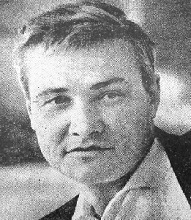 Даты указов:25.10.1984 Медаль №20367Орден Ленина №400821Бочаров Юрий Юрьевич – бригадир комплексной бригады строительно-монтажного поезда №697 управления строительства «Бамстройпуть» Министерства транспортного строительства СССР, Читинская область. Родился в 1945 году в Кировоградской области Украинской ССР, ныне – Украина. Русский. В  мае 1974 года в составе первого Всесоюзного комсомольского отряда имени 27-го съезда ВЛКСМ прибыл в город Шимановск Амурской области на строительство Байкало-Амурской железнодорожной магистрали (БАМ). Юрий Юрьевич возглавил крупную строительную комсомольско-молодёжную бригаду, которая возводила корпуса целого комплекса предприятий по производству строительных материалов для магистрали. Под его руководством бригада вышла в передовые среди комсомольско-молодёжных бригад БАМа, а бригадир Ю.Ю. Бочаров был удостоен премии имени Ленинского Комсомола. После Шимановска он перевёлся работать в столицу БАМа – город Тында. В Тынде его комплексная бригада строителей возводила жилы дома и за ударный труд была удостоена почётного звания имени Павки Корчагина. Коллективы, руководимые Ю. Ю. Бочаровым, неоднократно выходили победителями в социалистическом соревновании среди строительных бригад БАМа, награждались Почётными грамотами и переходящими Красными знамёнами. В 1982 году Ю. Ю. Бочаров возглавил очередной ударный отряд молодых бамовцев строительно-монтажного поезда (СМП) №697 «Бамстройпуть», который отправился на прокладку магистрали на север Забайкалья в район будущего посёлка Сюльбан (Каларский район Читинской области, ныне – Забайкальского края). В стужу и слякоть, преодолевая трудности, бойцы его отряда, ставшие костяком новой бригады трубачей, упорно продвигались к «золотому звену». Прокладка железобетонных пропускных труб требовала от каждого строителя-бамовца профессионализма и запредельной выносливости. Молодёжный коллектив ни разу не задержал продвижение путеукладчика к месту стыковки рельсов БАМа. 29 сентября 1984 года состоялась укладка последнего знаменитого «золотого звена», и первые поезда пошли по новой железной дороге от Усть-Кута до Комсомольска-на-Амуре. Указом Президиума Верховного Совета СССР от 25 октября 1984 года за выдающиеся производственные успехи, достигнутые при сооружении Байкало-Амурской железнодорожной магистрали, обеспечение досрочной укладки главного пути на всём её протяжении и проявленный трудовой героизм Бочарову Юрию Юрьевичуприсвоено звание Героя Социалистического Труда с вручением ордена Ленина и золотой медали «Серп и Молот». В 1984 году он вернулся в город Шимановск. В настоящее время – на заслуженном отдыхе, проживает в городе Москве. Лауреат премии имени Ленинского Комсомола. Награждён орденами Ленина (25.10.1984), Трудовой Славы 3-й степени (10.03.1981), медалями. Источник: https://warheroes.ru/hero/hero.asp?Hero_id=29647